course syllabus and course requirements2023/2024 1. félévcourse descriptionNeptun: Instruction/Subjects/Subject Details/Basic data/Subject descriptionDuring the semester, students get to know the most important building materials and structures for interior designers. The lectures present the most frequently used materials, their properties, the possibilities of shaping individual materials into structures, and the possibilities of combining different types of materials. The independent tasks encourage the students to take a closer look at their environment, to get to know their built environment more deeply, and to explore the possibilities inherent in environmental design.syllabusNeptun: Instruction/Subjects/Subject Details/Syllabusgoals and objectivesNeptun: Instruction/Subjects/Subject Details/Syllabus/Goal of Instruction The aim of the subject is that by the end of the semester, the students will be able to independently recognize the structures in the built environment, determine their transformability, and design them. In addition to the projected presentations, we present the various forms of appearance of individual building materials in a physically tangible way. We pay special attention to the issue of recycling materials and structures, to the opportunities offered by recycling and upcycling in order to reduce the environmental impact of construction activities. The course helps students acquire all the knowledge needed to complete the practical subjects of the Interior Designer course.course contentNeptun: Instruction/Subjects/Subject Details/Syllabus/Subject contentDETAILED SYLLABUS AND COURSE SCHEDULEassessment and evaluationNeptun: Instruction/Subjects/Subject Details/Syllabus/Examination and Evaluation System) Attendance According to the regulations of Section 45 (2) of TVSz PTE and Section 3 of Annex No. 9, the student may be denied a grade or qualification for the given subject only due to absence if, in the case of a full-time subject, the sessions provided for in the subject theme more than 30% of them were missing.Method for monitoring attendanceThere is an attendance sheet for the classes, which every student must sign. A delay of more than 30 minutes is considered an absence.assessment  Course-unit with final examinationMid-term assessments, performance evaluation and their weighting as a pre-requisite for taking the final exam Requirements for the end-of-semester signature The condition for obtaining the signature is to obtain 40% of the points available during the semester. This does not include Kahoot! Extra points can be earned by playing.Re-takes for the end-of-semester signature  (PTE TVSz 50§(2))It is possible to retake and correct the tests in the first week of the exam period.Type of examination: writtenThe exam is successful if the result is minimum  40%.Calculation of the grade (TVSz 47§ (3))The mid-term performance accounts for   50       % the performance at the exam accounts for  50        % in the calculation of the final grade. If the average of the two tests reaches 65% during the diligence period, the teacher can offer the students a recommended grade. A student who accepts this grade does not have to take the exam.Calculation of the final grade based on aggregate performance in percentage. The lower limit given at each grade belongs to that grade.Specified literatureIn order of relevance. (In Neptun ES: Instruction/Subject/Subject details/Syllabus/Literature)compulsory reading and availability [1.] William Rupp with Arnold Friedman: Construction Materials For Interior Design (https://www.thriftbooks.com/w/construction-materials-for-interior-design-principles-of-structure-and-properties-of-materials_arnold-friedmann_william-rupp/1258349/#edition=1327755&idiq=7718964)[2.] Francis DK. Ching: Interior design illustrated, Corky Binggeli, PTE library[3.] Andrea Deplazes: Constructing Architecture, DARVH ETH, PTE libraryrecommended literature and availability [3.] Neufert, Ernst: Architect’s data  https://www.uceb.eu/DATA/CivBook/03. Architect_s Data.pdf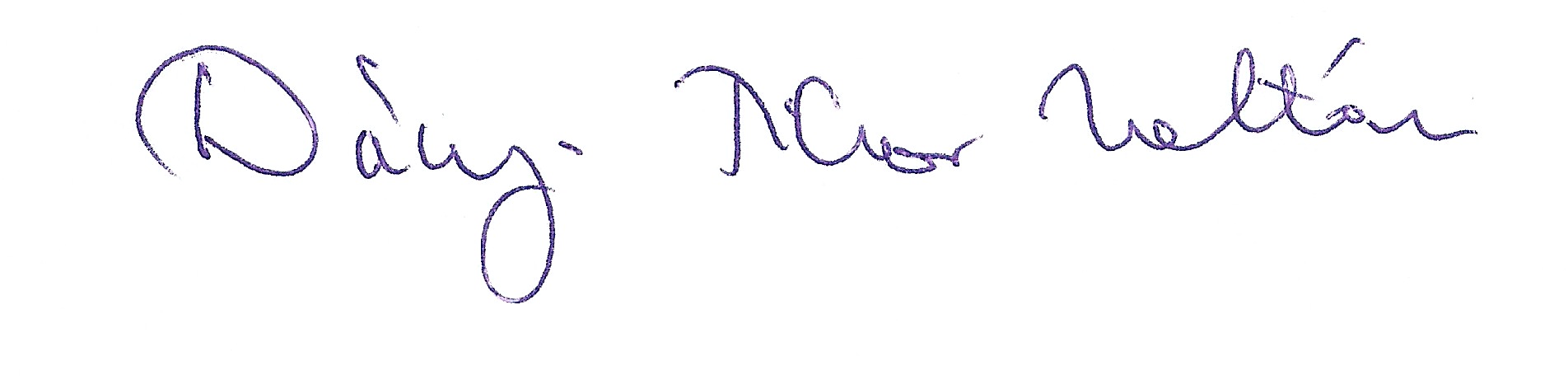 Pécs, 31st of August.  2023.								         										        			    Dányi, Tibor Zoltán PhD											 	        assistant professor							    University of Pécs Faculty of Engineering and Information TechnologyCourse titleCourse CodeEPM021AN-LE-00 Hours/Week: le/pr/lab2/0/0Credits4Degree ProgrammeInterior and Spatial Design MAStudy ModeNappaliRequirementsTeaching Period1.PrerequisitesDepartment(s)Course Director Teaching StaffDányi, Tibor Zoltán PhD, assistant professor				office: 7624 Hungary, Pécs, Boszorkány u. 2. Office No B-322				E-mail: danyi.tibor@mik.pte.huTOPICSLECTUREBuilding systemsBuilding materialsMaterials in interior design LECTURE  LECTURE  LECTURE  LECTURE  LECTURE Date WeekTopicCompulsory reading; page number(from … to …)Required tasks (assignments, tests, etc.)Completion date, due date09.05.1.The built environment and its transformation. Features, opportunities, challenges.[1]09.12.2.The most important raw materials of architecture/interior design: Wood. Different types of wood and their uses. Forms of processing, aspects of durability. Structure and decoration.[1] 29-4509.19.3.Masonry structures: the appearance of the most common materials, the development of building materials and technologies. From homogeneous structures to layered structures.[1] 58-7609.264.Stone in architecture and interior design: Structure and surface, visible and hidden materials. Surface formation, homogeneous and layered structures.[1] 45-5810.03.5.Frame construction systems. Wood, steel, reinforced concrete structures. Design freedom compared to load-bearing wall systems. Relationship between building frame and building envelope. Hidden and exposed structures.[3.] 14,1610.10.6.Metals in the construction industry: structure, cladding, furniture. Properties of different metals, alloys and composite materials.[1] 77-9810.17.7.Concrete and reinforced concrete in architecture: its history, role and significance in modern architecture. The opportunities and constraints offered by reinforced concrete.[1] 98-11110.24.8.1st test from the material of weeks 1-7.Traditional and dry plasters, dry architecture: advantages and disadvantages. Formability and transformability, opportunities and constraints.[1] 111-1221st testweek 810.31.9.Glass and plastic in space formation, space shaping. The development of production technology, the expansion of possibilities. Sustainability and recycling, advantages and disadvantages.[1] 122-13611.07.10.Paints: dyeability of different materials, solvent and water-soluble materials. Modern materials and possibilities of use. Painting as renovation. Mood and colors.[1] 136-14311.14.11.Wall, floor and ceiling materials: traditional and modern materials in interior design. Ways of perception: touch, smell, sight, hearing.[1] 143-15611.21.12.Textiles in interior design: a historical overview. Curtains, tapestries, carpets, special forms of appearance.[1] 156-16511.28.13.2nd test from the material of the weeks after the first test.2nd testWeek 1312.05.14.Written exam on the topics of the entire semester.TypeAssessmentWeighting as a proportion of the pre-requisite for taking the exam 1st testmax 45 points45 % 2nd testmax 45points45 %Participation in classes and activitymax 10 points10 %Kahoot! Minutesmax 10 pointsCourse gradePerformance in %excellent (5)85 % …good (4)70 % ... 85 %satisfactory (3)55 % ... 70 %pass (2)40 % ... 55 %fail (1)below 40 % 